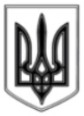 ЛИСИЧАНСЬКА МІСЬКА РАДАВИКОНАВЧИЙ КОМІТЕТР І Ш Е Н Н Явід «  17  » жовтня 2017 р.								№ 481м ЛисичанськПро надання кімнатив гуртожиткуРозглянувши п.5 протоколу від 12.10.2017 року № 15 засідання громадської комісії з житлових питань, керуючись ст. 128 Житлового кодексу України, п. 9 Примірного положення про гуртожитки, затвердженого Постановою Ради Міністрів УРСР від 03.06.86 р. № 208 відповідно до ст. 30 Закону України «Про місцеве самоврядування в Україні», виконком Лисичанської міської радиВ И Р І Ш И В:Надати кімнату в гуртожиткуМіський голова									С.І. ШилінПоповій                        - ОленіМитрофанівніособі пенсійного віку, зареєстрованій за адресою:
м. **********, вул. *************, буд.*** (************ ************** ***** *********** **************), кімнату № **, житловою площею , за адресою: м **********, вул. ********, будинок № *, на склад сім'ї 1 особа. Облікова справа № 3866.